Dénombrer de 1 à 6.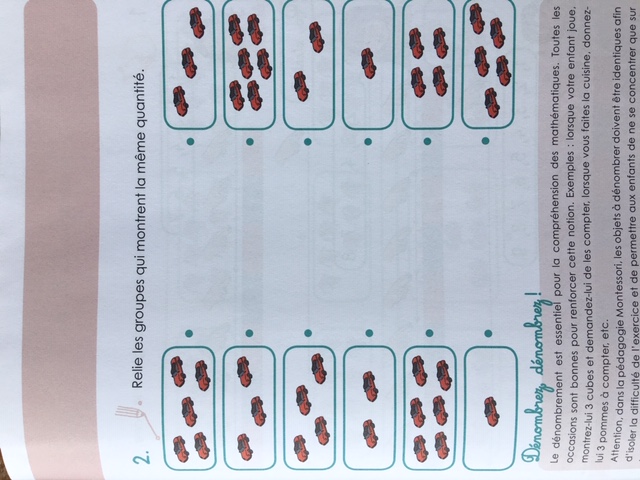 Dénombrer de 7 à 9.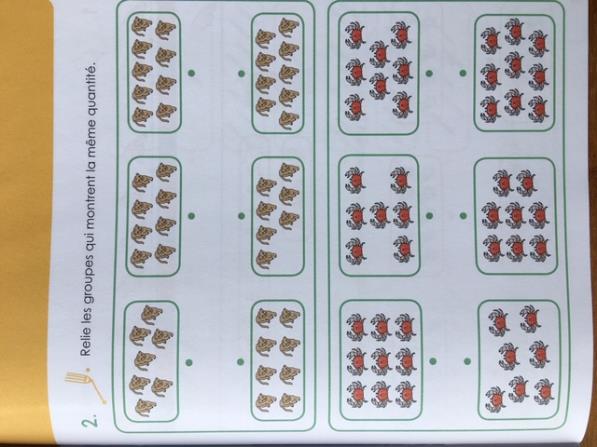 Dénombrer jusqu’à10.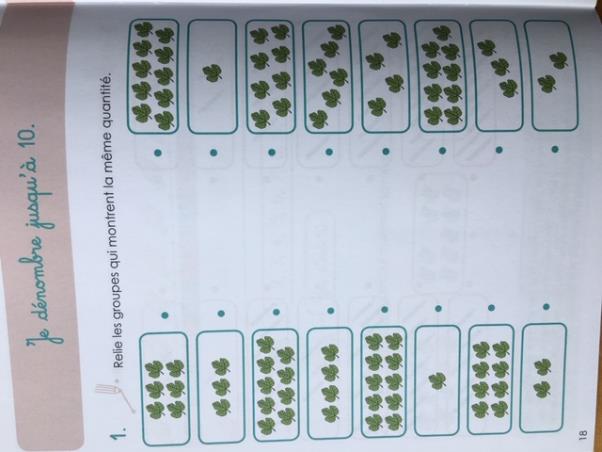 Dénombre le nombre de rectangles sur chaque barre rouge et bleue. Demande à un adulte d’écrire le chiffre.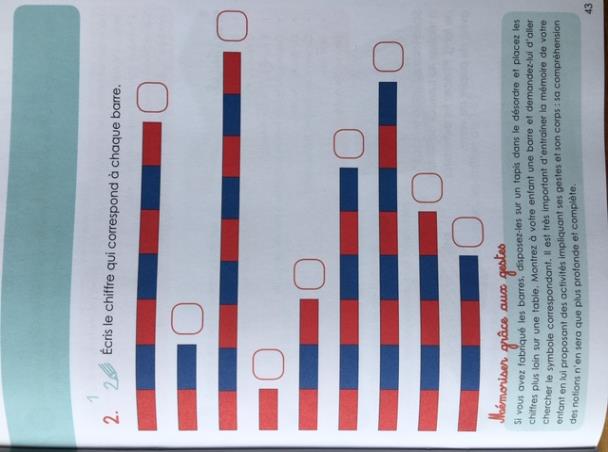 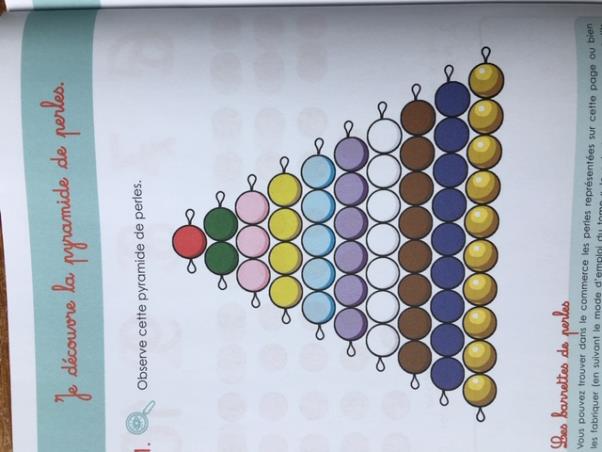 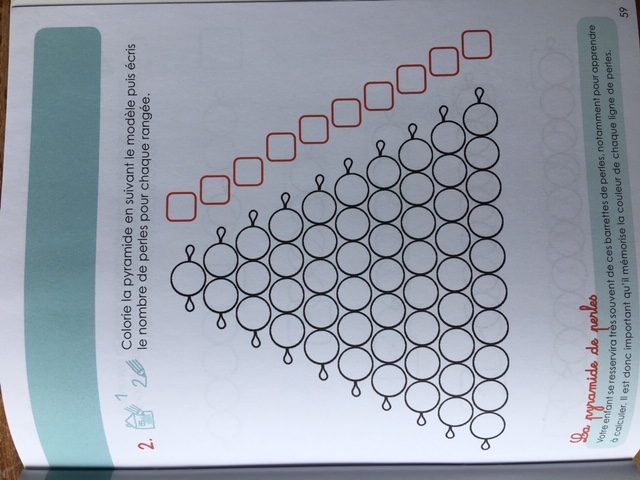 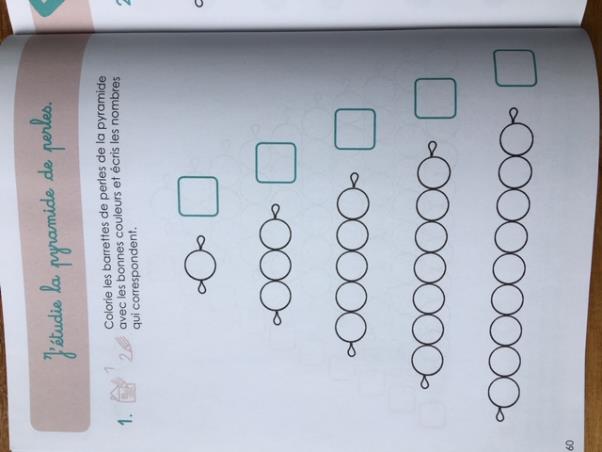 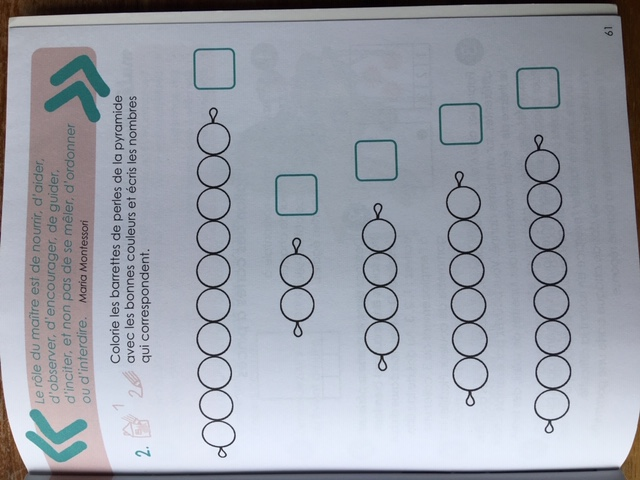 